           Národná rada Slovenskej republiky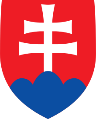              IX. volebné obdobie	                                                                                               NÁVRH   HARMONOGRAMUschôdzí Národnej rady Slovenskej republiky NOVEMBER – DECEMBER 2023NOVEMBERNOVEMBERNOVEMBERNOVEMBERNOVEMBERNOVEMBERDECEMBERDECEMBERDECEMBERDECEMBERDECEMBERDECEMBERP6132027P4111825U7142128U5121926S18152229S6132027Š29162330Š7142128P3101724P18152229S4111825S29162330N5121926N310172431Schôdza NR SR:6.12.2023 Termín na doručenie návrhov zákonovPrerokované v poslaneckom grémiu  14.11.2023.Schôdza NR SR:6.12.2023 Prerokované v poslaneckom grémiu  14.11.2023.Schôdza NR SR:6.12.2023 Začiatok schôdze NR SRPrerokované v poslaneckom grémiu  14.11.2023.Schôdza NR SR:6.12.2023 Prerokované v poslaneckom grémiu  14.11.2023.Schôdza NR SR:6.12.2023 Schôdze výborov NR SRPrerokované v poslaneckom grémiu  14.11.2023.Schôdza NR SR:6.12.2023 Prerokované v poslaneckom grémiu  14.11.2023.Schôdza NR SR:6.12.2023 Schôdze gestorských výborovPrerokované v poslaneckom grémiu  14.11.2023.